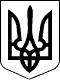 УКРАЇНАЧЕЧЕЛЬНИЦЬКА РАЙОННА РАДАВІННИЦЬКОЇ ОБЛАСТІРІШЕННЯ № 22528 квітня 2017 року                                                               11 сесія 7 скликанняПро внесення змін до районної Програми військово-патріотичного виховання молоді,  забезпечення заходів з призову, оборони,  мобілізації  та цивільного захисту на території  Чечельницького району на 2017-2021 роки  	Відповідно до пункту 16 частини 1 статті 43 Закону України «Про місцеве самоврядування в Україні», враховуючи подання районної державної адміністрації, висновок постійної комісії районної ради з питань бюджету та комунальної власності, районна рада ВИРІШИЛА:1. Підпункт 4 пункту 2 та підпункт 6 пункту 3 розділу V районної Програми військово-патріотичного виховання молоді, забезпечення заходів з призову, оборони, мобілізації та цивільного захисту на території Чечельницького району на 2017-2021 роки, затвердженої рішенням 9 сесії районної ради 7 скликання від 23.12.2016 року № 180, із змінами, внесеними рішенням 10 сесії районної ради 7 скликання від 01.03.2017 року № , викласти в новій редакції (додається).          2. Фінансування Програми проводити за рахунок коштів сільських, селищного та районного бюджетів, а також за рахунок благодійних надходжень, інвестицій, грантів та інших джерел, не заборонених чинним законодавством України.	3. Контроль за виконанням цього рішення покласти на постійну комісію районної ради з питань бюджету та комунальної власності (Савчук В.В.).Голова районної ради                                                              С.В. П’яніщук                                                                                                                                                                                    Додаток                                                                            							                           до рішення 11 сесії  Чечельницької                                                                                                                                                                                     районної ради 7 скликання 													                           28 квітня 2017 № 225V. Заходи Програми та обсяги фінансування                Керуючий справами виконавчого                 апарату районної ради                                                                                                                           Г.М. Лисенкоп/пЗміст заходуТермінвиконанняВідповідальніза виконанняВідповідальніза виконанняОбсяги фінансування (грн)Обсяги фінансування (грн)Обсяги фінансування (грн)Обсяги фінансування (грн)Обсяги фінансування (грн)Обсяги фінансування (грн)Обсяги фінансування (грн)Обсяги фінансування (грн)п/пЗміст заходуТермінвиконанняВідповідальніза виконанняВідповідальніза виконання   2017    2018    2019    2019    2020    2020   2021   2021 2. Призов громадян на строкову військову службу у Збройні Сили України та військову службу за контрактом2. Призов громадян на строкову військову службу у Збройні Сили України та військову службу за контрактом2. Призов громадян на строкову військову службу у Збройні Сили України та військову службу за контрактом2. Призов громадян на строкову військову службу у Збройні Сили України та військову службу за контрактом2. Призов громадян на строкову військову службу у Збройні Сили України та військову службу за контрактом2. Призов громадян на строкову військову службу у Збройні Сили України та військову службу за контрактом2. Призов громадян на строкову військову службу у Збройні Сили України та військову службу за контрактом2. Призов громадян на строкову військову службу у Збройні Сили України та військову службу за контрактом2. Призов громадян на строкову військову службу у Збройні Сили України та військову службу за контрактом2. Призов громадян на строкову військову службу у Збройні Сили України та військову службу за контрактом2. Призов громадян на строкову військову службу у Збройні Сили України та військову службу за контрактом2. Призов громадян на строкову військову службу у Збройні Сили України та військову службу за контрактом4Надання фінансової допомоги районному військовому комісаріату для організації оповіщення призовників, доставки документів та особових справ до обласної призовної комісії, здійснення виїздів у територіальні громади району для ведення роботи щодо залучення громадян на військову службу за контрактом 2017-2021 роки2017-2021 рокиЧечельницький районний військовий комісаріат, сектор  цивільного  захисту, оборонної роботи та взаємодії з правоохоронними органами  райдержадміністрації, фінансове управління райдержадміністрації20000220002200024000240002600026000280003. Територіальна оборона та мобілізація3. Територіальна оборона та мобілізація3. Територіальна оборона та мобілізація3. Територіальна оборона та мобілізація3. Територіальна оборона та мобілізація3. Територіальна оборона та мобілізація3. Територіальна оборона та мобілізація3. Територіальна оборона та мобілізація3. Територіальна оборона та мобілізація3. Територіальна оборона та мобілізація3. Територіальна оборона та мобілізація3. Територіальна оборона та мобілізація3. Територіальна оборона та мобілізація6Створення комплексної системи захисту інформації в автоматизованій системі класу «1» четвертої категорії  для обробки службової «ДСК»   та конфіденційної «Персональні дані»  інформації  та обладнання режимного        приміщення райдержадміністрації пожежною та охоронною сигналізацією2017 рік 2017 рік Районна державна адміністрація 45000-------Всього по розділу:375000Всього по Програмі:1136000